First Nations Arts and Cultures Panel Meeting communiquéThe eleventh meeting of the First Nations Arts and Cultures Panel (the Panel) was held on Friday, 2 September 2022, 10.00am to 3:30pm with Panel members and Departmental staff joining the meeting both in person and via video conference. Meeting summaryAt the meeting the Panel:paid respects to the Traditional Custodians of the lands upon which meeting participants were located and acknowledged the cultural authority of First Nations person presentobserved one minute’s silence for those people in mourningwelcomed new Panel member, Ms Michelle Tuahine noted the launch of the Grow 2022-2026, the second action plan under the 10 Year Creative Together Roadmap 2020-2030approved the communiqué for the previous meeting (24 June 2022) and its publication on the Arts Queensland (AQ) website discussed the AQ led Queensland Government response to the Productivity Commission Report into Aboriginal and Torres Strait Islander Visual Arts and National Cultural Policy consultationnoted and endorsed AQ’s First Nations Arts and Cultures Implementation Framework contextualising the Grow 2022-2026 actions and initiatives under the Elevate First Nations arts priority endorsed a proposal for AQ to undertake an Expression of Interest (EoI) process to determine the Queensland delegation to attend the Purrumpa Arts and Cultures conference in Adelaide commencing 31 October 2022discussed an initiative to facilitate access to new and existing business support services for First Nations arts and cultures commercial enterprises.The next Panel meeting will be Friday, 25 November 2022.In attendanceFurther details about The Panel and members can be found on the Arts Queensland websiteAny inquiries can be directed to Arts Queensland FNACPanel@arts.qld.gov.auPanel membersGeorgina Richters (Chair)Dr Bianca BeetsonCameron CostelloDr Fiona Foley Julie-ann LambourneMichelle Tuahine (online)Robert McLellan Stephanie Parkin Yolande Brown (in person morning session and VC afternoon)ObserversArts QueenslandKirsten Herring, Deputy- Director General Stephen Smith, Manager, First Nations Engagement, AQSusan Richer, Director, Strategy and Engagement, AQCelia Reordan, Director, Strategic Policy and EngagementIvy Hill, Development Manager, Backing Indigenous Arts , AQLinda Dreghorn, Manager, Business Performance – Governance, (Secretariat)Stacey Giles, Director, First Nations Strategy Unit, DCHDE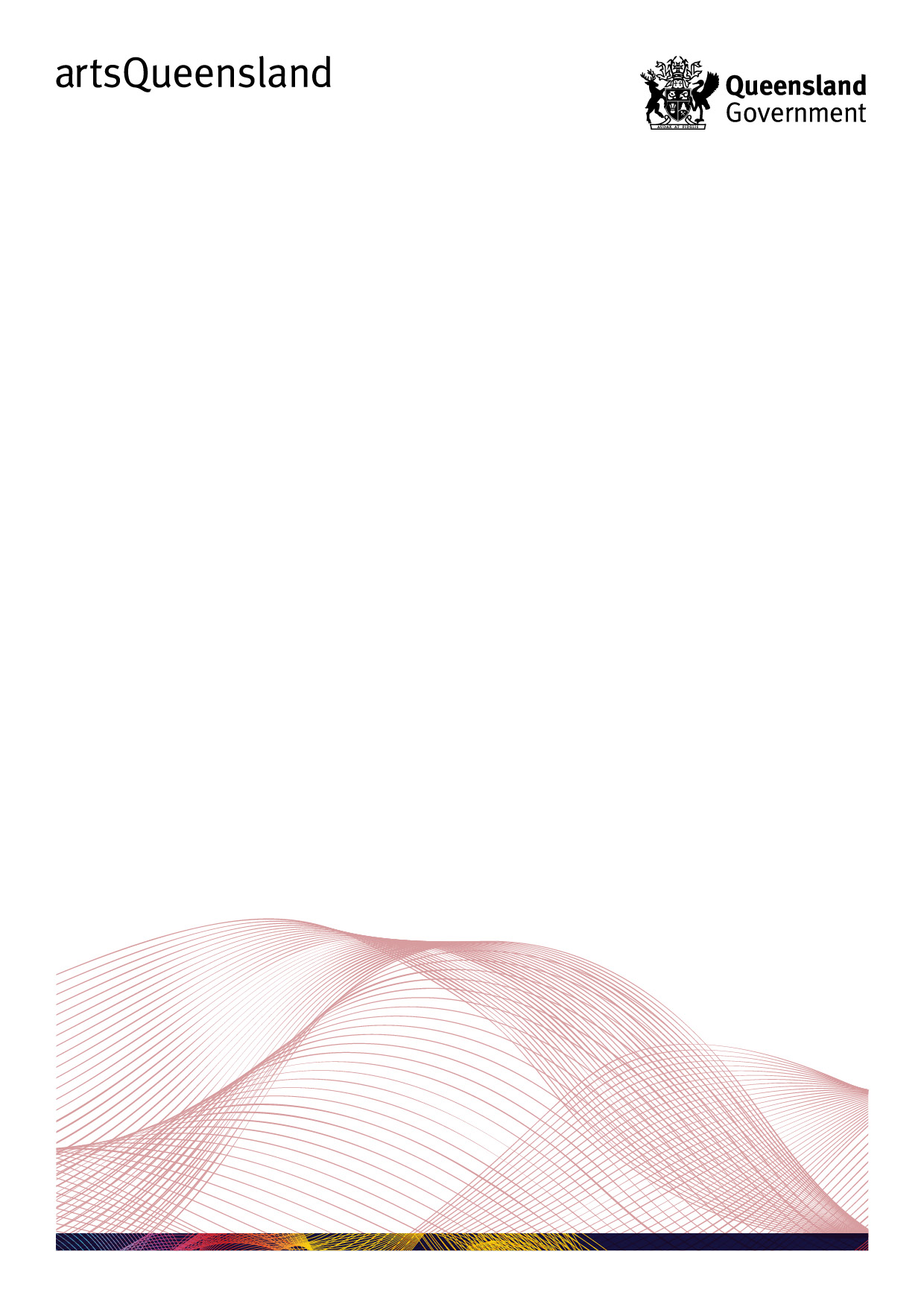 